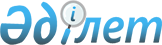 О внесении изменения в постановление Правления Национального Банка Республики Казахстан от 26 марта 2012 года № 107 "Об установлении периода параллельного обращения банкнот номиналом 10 000 тенге образца 2006 года и образца 2012 года"
					
			Утративший силу
			
			
		
					Постановление Правления Национального Банка Республики Казахстан от 25 декабря 2013 года № 285. Зарегистрировано в Министерстве юстиции Республики Казахстан 30 декабря 2013 года № 9043. Утратило силу постановлением Правления Национального Банка Республики Казахстан от 28 ноября 2015 года № 210.
      Сноска. Утратило силу постановлением Правления Национального Банка РК от 28.11.2015 № 210 (вводится в действие с 01.01.2016).
       В соответствии с Законом Республики Казахстан от 30 марта 1995 года "О Национальном Банке Республики Казахстан" и в целях совершенствования нормативных правовых актов Национального Банка Республики Казахстан Правление Национального Банка Республики Казахстан ПОСТАНОВЛЯЕТ:
      1. Внести в постановление Правления Национального Банка Республики Казахстан от 26 марта 2012 года № 107 "Об установлении периода параллельного обращения банкнот номиналом 10 000 тенге образца 2006 года и образца 2012 года" (зарегистрированное в Реестре государственной регистрации нормативных правовых актов под № 7622, опубликованное 17 мая 2012 года в газете "Казахстанская правда" № 141 (26960)) следующее изменение: 
      пункт 1 изложить в следующей редакции:
      "1. Установить период параллельного обращения банкнот номиналом 10 000 тенге образца 2006 года (далее – денежный знак старого образца) и образца 2012 года (далее – денежный знак нового образца) с 10 апреля 2012 года по 31 декабря 2015 года.".
      2. Настоящее постановление вводится в действие по истечении десяти календарных дней после дня его первого официального опубликования.
					© 2012. РГП на ПХВ «Институт законодательства и правовой информации Республики Казахстан» Министерства юстиции Республики Казахстан
				
Председатель
Национального Банка
К. Келимбетов